資料一覧資料１		新型コロナウイルス感染症対策の基本的対処方針（抜粋）資料２－１	～取組の５つのポイント～を確認しましょう！資料２－２	職場における感染防止対策の実践例資料３		職場における新型コロナウイルス感染拡大防止対策相談コーナー資料４－１	テレワーク相談センターのご案内資料４－２	テレワーク総合ポータルサイト資料４－３	テレワークを有効に活用しましょう資料４－４	テレワークガイドラインの改定（主な概要）資料５		感染リスクが高まる「５つの場面」資料６		「新しい生活様式」の実践例資料７		新型コロナウイルス接触確認アプリ資料８		ワクチン接種に関する休暇や労働時間の取扱いに係るＱ＆Ａ資料９		ワクチン接種に関する偏見・差別に係るＱ＆Ａ資料10		新型コロナウイルス感染症対応休業支援金・給付金資料11		両立支援等助成金　育児休業等支援コース「新型コロナウイルス感染症対応特例」資料12　	職場における新型コロナウイルス感染症の拡大を防止するためのチェックリスト資料13		感染症対策　外国人労働者のみなさんにも「正しく伝わっていますか？」資料14－１「換気の悪い密閉空間」を改善するための換気の方法資料14－２	熱中症予防に留意した「換気の悪い密閉空間」を改善するための換気の方法資料14－３	冬場における「換気の悪い密閉空間」を改善するための換気の方法資料15－１	ＳＴＯＰ！熱中症クールワークキャンペーン資料15－２	建設現場における熱中症予防と新型コロナウイルス感染防止資料16		新型コロナウイルス感染症に関する母性健康管理措置による休暇制度導入助成金資料17		両立支援等助成金（新型コロナウイルス感染症に関する母性健康管理措置による休暇取得支援コース）資料18		新型コロナウイルスの陽性者等が発生した場合における職場の対応ルール（例）資料19		濃厚接触が生じやすい職場におけるクラスター発生時の検査について資料20		感染拡大地域の積極的疫学調査における濃厚接触者の特定等について資料21		労働者死傷病報告記載例（新型コロナウイルス感染症）資料22		感染者の職場復帰の際の留意点に係るＱ＆Ａ資料23		業務によって感染した場合、労災保険給付の対象となります資料24		新型コロナウイルス感染症（COVID-19）に係る労災認定事例資料25		新型コロナウイルスに関連したいじめ・嫌がらせ等に係るＱ＆Ａ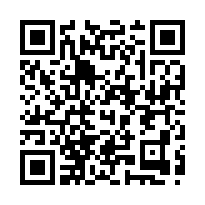 ※　上記資料は、こちらのHPアドレス、ＱＲコードからダウンロード可能です。https://www.mhlw.go.jp/stf/seisakunitsuite/bunya/0000121431_00226.html○関連資料URL新型コロナウイルス感染症についてhttps://www.mhlw.go.jp/stf/seisakunitsuite/bunya/0000164708_00001.html新型コロナウイルスに関するQ&A（企業の方向け）https://www.mhlw.go.jp/stf/seisakunitsuite/bunya/kenkou_iryou/dengue_fever_qa_00007.html新型コロナウイルスに関するQ&A（労働者の方向け）https://www.mhlw.go.jp/stf/seisakunitsuite/bunya/kenkou_iryou/dengue_fever_qa_00018.html職場における積極的な検査等の実施手順https://www.mhlw.go.jp/content/000798697.pdf新型コロナウイルス感染症に係る予防接種の実施に関する職域接種向け手引き（第２版）https://www.mhlw.go.jp/content/000789452.pdf職場における新型コロナウイルス感染症対策のための業種・業態別マニュアルオフィス　　　　　　　https://www.mhlw.go.jp/content/000786023.pdf製造業　　　　　　　　https://www.mhlw.go.jp/content/000786024.pdf建設業　　　　　　　　https://www.mhlw.go.jp/content/000786025.pdf接客業務　　　　　　　https://www.mhlw.go.jp/content/000786045.pdf運輸業（旅客輸送）　　https://www.mhlw.go.jp/content/000786046.pdf運送・配送サービス業　https://www.mhlw.go.jp/content/000786203.pdf職域のための新型コロナウイルス感染症対策ガイドhttps://www.sanei.or.jp/images/contents/416/COVID-19guide210512koukai0528revised.pdf